 Figura 1.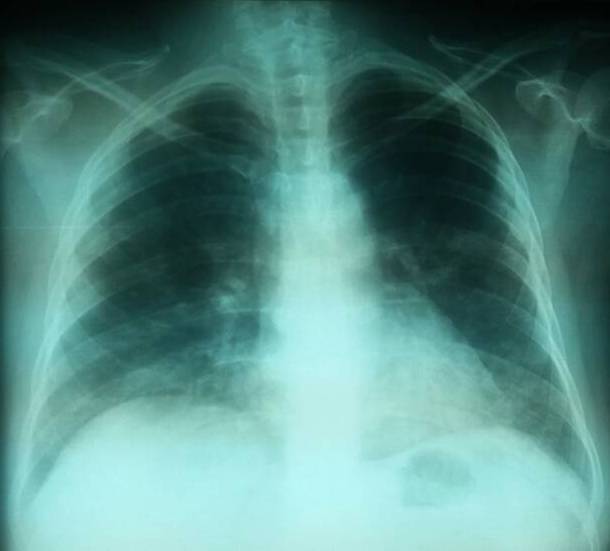 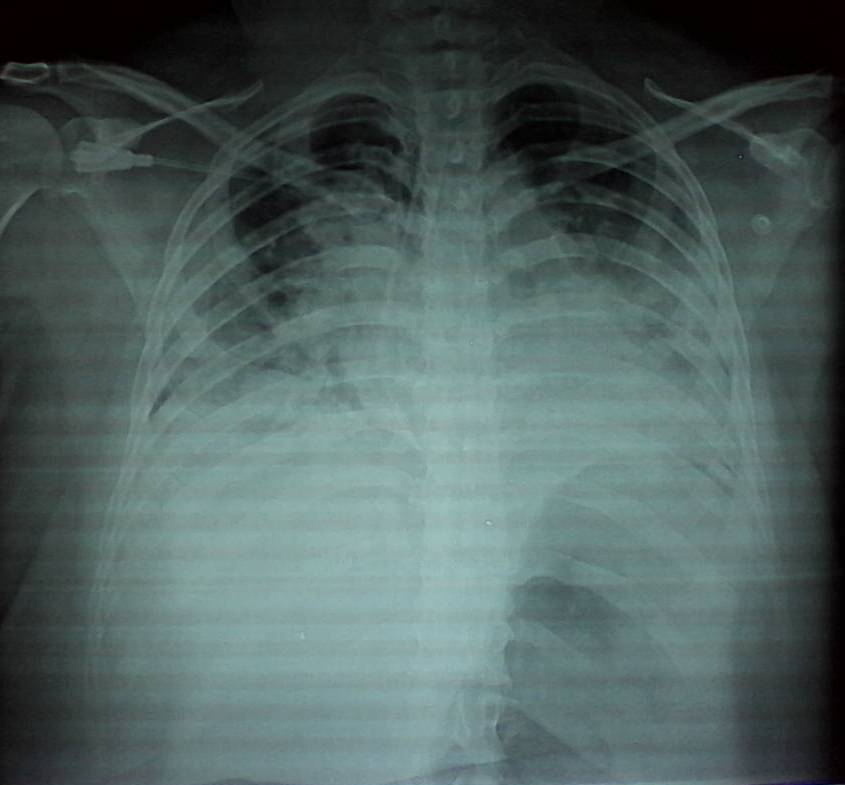  Radiografias de tórax. Durante el ingreso en ventilación espontanea (A), y al día siguiente en ventilación mecánica por cuadro de distres respiratotio (B).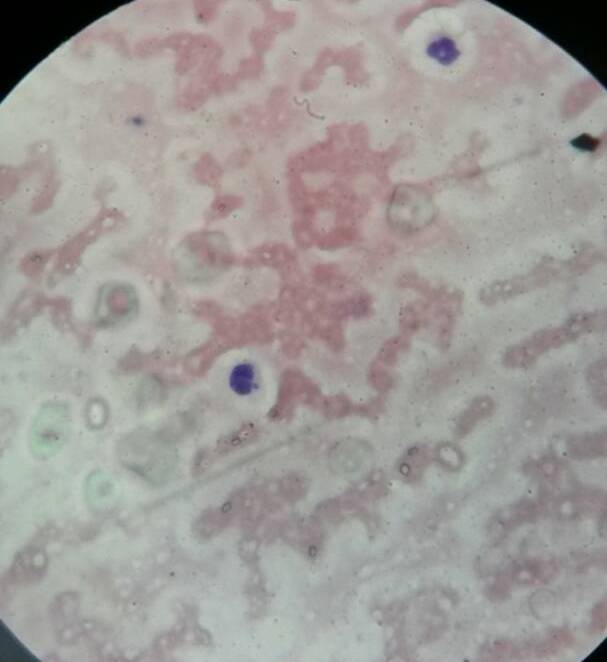  Frotis de capa blanca, flecha señalando monocito con mórula adyacente al núcleo.            Fuente: White, NJ & Breman, JG. (2006). Paludismo y babesiosis: enfermedades producidas por                  parásitos eritrocitarios. In: Harrison, Principios de medicina interna, McGrawHill Vol. I; pp.1352-1368.                  Modificado.                 Abreviaturas: PO, vía oral; IV, vía intravenosa; bid, dos veces al día, tid, tres veces al día. Tabla 1.                                Tratamiento de la babesiosisTabla 1.                                Tratamiento de la babesiosisTabla 1.                                Tratamiento de la babesiosisTabla 1.                                Tratamiento de la babesiosisTabla 1.                                Tratamiento de la babesiosisTabla 1.                                Tratamiento de la babesiosisMicroorganismoMicroorganismo                    Dosis                    Dosis                    DosisBabesia microtiBabesia microtiAtovacuona: 750mg bid PO másAtovacuona: 750mg bid PO másAtovacuona: 750mg bid PO másazitromixcina: 600mg/día POazitromixcina: 600mg/día POazitromixcina: 600mg/día POoQuinina: 650mg TID PO, masQuinina: 650mg TID PO, masQuinina: 650mg TID PO, masclindamicina: 1200mg bid IV clindamicina: 1200mg bid IV clindamicina: 1200mg bid IV (o 600mg tid PO)(o 600mg tid PO)Babesia divergens y otras especies  Babesia divergens y otras especies  Babesia divergens y otras especies  Quinina: 650mg tid PO, másQuinina: 650mg tid PO, másQuinina: 650mg tid PO, másde babesia: MO-1, WA-1 y CA-1de babesia: MO-1, WA-1 y CA-1de babesia: MO-1, WA-1 y CA-1clindamicina: 1200mg bid IVclindamicina: 1200mg bid IVclindamicina: 1200mg bid IVConsiderar exanguinotransfusión Considerar exanguinotransfusión Tabla 2.   Comparación de tres ehrlichiosis humanas: monocitotropica (EHM), anaplasmosis y E. ewingiiTabla 2.   Comparación de tres ehrlichiosis humanas: monocitotropica (EHM), anaplasmosis y E. ewingiiTabla 2.   Comparación de tres ehrlichiosis humanas: monocitotropica (EHM), anaplasmosis y E. ewingiiTabla 2.   Comparación de tres ehrlichiosis humanas: monocitotropica (EHM), anaplasmosis y E. ewingiiTabla 2.   Comparación de tres ehrlichiosis humanas: monocitotropica (EHM), anaplasmosis y E. ewingiiTabla 2.   Comparación de tres ehrlichiosis humanas: monocitotropica (EHM), anaplasmosis y E. ewingiiTabla 2.   Comparación de tres ehrlichiosis humanas: monocitotropica (EHM), anaplasmosis y E. ewingiiTabla 2.   Comparación de tres ehrlichiosis humanas: monocitotropica (EHM), anaplasmosis y E. ewingiiTabla 2.   Comparación de tres ehrlichiosis humanas: monocitotropica (EHM), anaplasmosis y E. ewingiiTabla 2.   Comparación de tres ehrlichiosis humanas: monocitotropica (EHM), anaplasmosis y E. ewingiiVariable                                                 Variable                                                 Variable                                                 EMH                                             Anaplasmosis humana          Ehrlichiosis por E. ewingiiEMH                                             Anaplasmosis humana          Ehrlichiosis por E. ewingiiEMH                                             Anaplasmosis humana          Ehrlichiosis por E. ewingiiEMH                                             Anaplasmosis humana          Ehrlichiosis por E. ewingiiEMH                                             Anaplasmosis humana          Ehrlichiosis por E. ewingiiEMH                                             Anaplasmosis humana          Ehrlichiosis por E. ewingiiEMH                                             Anaplasmosis humana          Ehrlichiosis por E. ewingiiAgente causal                        Agente causal                        Agente causal                        E. chaffeensis          A. phagocytophila          A. phagocytophilaE. ewingiiGarrapata vectoraGarrapata vectoraAmblyomma americanum,Amblyomma americanum,          Ixodes scapularis          Ixodes scapularisA. americanumDermacentor variabilisDermacentor variabilis          (garrapata del ciervo)          (garrapata del ciervo)(garrapata del perro)(garrapata del perro)          I. ricinus, I. pacificus          I. ricinus, I. pacificusCélula principal que afecta Célula principal que afecta Monocitos          Granulocitos          GranulocitosNeutrófiloel microorganismoel microorganismoMórula identificadasMórula identificadasRara vez          FrecuenteRara vezAntígeno usado en laAntígeno usado en laE. chaffeensis          A. phagocytophila          A. phagocytophilaE. chaffeensisprueba IFATitulo con carácterTitulo con carácterAumento cuádruple oAumento cuádruple o          Aumento cuádruple          Aumento cuádrupleNo establecidodiagnósticoun titulo ≥ 1:128un titulo ≥ 1:128          Límite para titulo negativo:          Límite para titulo negativo:          Límite para titulo negativo:Límite para titulo negativo 1:64Límite para titulo negativo 1:64          1:80TratamientoDoxiciclina          Doxiciclina          DoxiciclinaDoxiciclinaFuente: Walker, DH; Raoult D, Dumler JS & Marrie T. (2006). Rickettsiosis. In: Harrison principios de medicina interna. 16ª ed,           Fuente: Walker, DH; Raoult D, Dumler JS & Marrie T. (2006). Rickettsiosis. In: Harrison principios de medicina interna. 16ª ed,           Fuente: Walker, DH; Raoult D, Dumler JS & Marrie T. (2006). Rickettsiosis. In: Harrison principios de medicina interna. 16ª ed,           Fuente: Walker, DH; Raoult D, Dumler JS & Marrie T. (2006). Rickettsiosis. In: Harrison principios de medicina interna. 16ª ed,           Fuente: Walker, DH; Raoult D, Dumler JS & Marrie T. (2006). Rickettsiosis. In: Harrison principios de medicina interna. 16ª ed,           Fuente: Walker, DH; Raoult D, Dumler JS & Marrie T. (2006). Rickettsiosis. In: Harrison principios de medicina interna. 16ª ed,           Fuente: Walker, DH; Raoult D, Dumler JS & Marrie T. (2006). Rickettsiosis. In: Harrison principios de medicina interna. 16ª ed,           Fuente: Walker, DH; Raoult D, Dumler JS & Marrie T. (2006). Rickettsiosis. In: Harrison principios de medicina interna. 16ª ed,           Fuente: Walker, DH; Raoult D, Dumler JS & Marrie T. (2006). Rickettsiosis. In: Harrison principios de medicina interna. 16ª ed,           Fuente: Walker, DH; Raoult D, Dumler JS & Marrie T. (2006). Rickettsiosis. In: Harrison principios de medicina interna. 16ª ed,           McGraw-Hill, pp 1112-1122. Modificado.McGraw-Hill, pp 1112-1122. Modificado.McGraw-Hill, pp 1112-1122. Modificado.McGraw-Hill, pp 1112-1122. Modificado.Tabla 3.  Evolución de laboratorio durante estancia en cuidados intensivos. Clínica Chilemex, CA. Puerto Ordaz, Venezuela. Agosto 2017Evolución de laboratorio durante estancia en cuidados intensivos. Clínica Chilemex, CA. Puerto Ordaz, Venezuela. Agosto 2017Evolución de laboratorio durante estancia en cuidados intensivos. Clínica Chilemex, CA. Puerto Ordaz, Venezuela. Agosto 2017Evolución de laboratorio durante estancia en cuidados intensivos. Clínica Chilemex, CA. Puerto Ordaz, Venezuela. Agosto 2017Evolución de laboratorio durante estancia en cuidados intensivos. Clínica Chilemex, CA. Puerto Ordaz, Venezuela. Agosto 2017Evolución de laboratorio durante estancia en cuidados intensivos. Clínica Chilemex, CA. Puerto Ordaz, Venezuela. Agosto 2017IngresoDía 3Día 5Día 8EgresoHemoglobina (g/dl)Hemoglobina (g/dl)9,29,79,59,48,2Hematocrito(%)29,53029,43025,9Leucocitos (mm3)Leucocitos (mm3)54001230013300126008500Neutrófilos (%)Neutrófilos (%)88,6879188,491Linfocitos (%)Linfocitos (%)9,91099,18,6Plaquetas (mm3)Plaquetas (mm3)181000200000227000188000149000Creatinina (mg/dl)Creatinina (mg/dl)1,161,231,441,181,36Nitrógeno ureico (mg/dl)Nitrógeno ureico (mg/dl)3237404055Glicemia (mg/dl)Glicemia (mg/dl)36219428097128Sodio (mmol/L)Sodio (mmol/L)136146146152149Potasio (mmol/L)Potasio (mmol/L)3,84,34,63,93,8TGO (U/L)5945363820TGP (U/L)3029372617Bilirrubina totalBilirrubina total1,041,022,90,890,82Bilirrubina directaBilirrubina directa0,570,651,860,690,6CPK total794246246116           ₋PT14,413,914,314,514,1PTT30,532,533,229,531,9Gota gruesaNegativoHemocultivoHemocultivoNegativoUrocultivoNegativoCCBNegativoBrucelosisNegativoAbreviaturas: Transaminasa glutámico-oxaloacética: TGO, Transaminasa glutámico-pirúvica: TGP, Cultivo de secreción bronquial: CCB, Creatina fosfoquinasa: CPK.Abreviaturas: Transaminasa glutámico-oxaloacética: TGO, Transaminasa glutámico-pirúvica: TGP, Cultivo de secreción bronquial: CCB, Creatina fosfoquinasa: CPK.Abreviaturas: Transaminasa glutámico-oxaloacética: TGO, Transaminasa glutámico-pirúvica: TGP, Cultivo de secreción bronquial: CCB, Creatina fosfoquinasa: CPK.Abreviaturas: Transaminasa glutámico-oxaloacética: TGO, Transaminasa glutámico-pirúvica: TGP, Cultivo de secreción bronquial: CCB, Creatina fosfoquinasa: CPK.Abreviaturas: Transaminasa glutámico-oxaloacética: TGO, Transaminasa glutámico-pirúvica: TGP, Cultivo de secreción bronquial: CCB, Creatina fosfoquinasa: CPK.Abreviaturas: Transaminasa glutámico-oxaloacética: TGO, Transaminasa glutámico-pirúvica: TGP, Cultivo de secreción bronquial: CCB, Creatina fosfoquinasa: CPK.Abreviaturas: Transaminasa glutámico-oxaloacética: TGO, Transaminasa glutámico-pirúvica: TGP, Cultivo de secreción bronquial: CCB, Creatina fosfoquinasa: CPK...